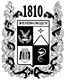 ПОСТАНОВЛЕНИЕадминистрации города-КУРОРТА железноводска ставропольского краяО внесении изменений в административный регламент предоставления
администрацией города-курорта Железноводска Ставропольского края
муниципальной услуги «Предоставление разрешения на отклонение от
предельных параметров разрешенного строительства, реконструкции
объектов капитального  строительства», утвержденный постановлением
администрации города-курорта Железноводска Ставропольского края от
30 августа 2019 г. № 682  	В соответствии с Градостроительным кодексом Российской Федерации, федеральными законами от 06 октября 2003 г. № 131-ФЗ «Об общих принципах организации местного самоуправления в Российской Федерации»,
от 27 июля 2010 г. № 210-ФЗ «Об организации предоставления государственных и муниципальных услуг», от 06 апреля 2011 г. № 63-ФЗ «Об электронной подписи», Указом Президента Российской Федерации
от 07 мая 2012 г. № 601 «Об основных направлениях совершенствования системы государственного управления», постановлением Правительства Российской Федерации от 25 августа 2012 г. № 852 «Об утверждении Правил использования усиленной квалификационной электронной  подписи при обращении за получением государственных и муниципальных услуг и о внесении изменения в Правила разработки и утверждения административных регламентов предоставления государственных услуг», распоряжением Правительства Ставропольского края от 17 июля 2013 г. № 244-рп «О снижении административных барьеров, оптимизации и повышении качества предоставления государственных и муниципальных услуг в Ставропольском крае», постановлениями администрации города-курорта Железноводска Ставропольского края от 30 декабря 2011 г. № 1355 «Об утверждении Порядка разработки и утверждения административных регламентов предоставления муниципальных услуг», от 11 апреля 2019 г. № 273 «Об утверждении Перечней муниципальных услуг, предоставляемых на территории муниципального образования города-курорта 
Железноводска Ставропольского края, и контрольных (надзорных) функций, 
исполняемых на территории муниципального образования города-курорта 


Железноводска Ставропольского края», рекомендуемым типовым (примерным) перечнем муниципальных услуг, утвержденным рабочей группой по снижению административных барьеров и повышению доступности и качества предоставления государственных и муниципальных услуг в Ставропольском
крае краевой межведомственной комиссии по вопросам социально-экономического развития Ставропольского края (протокол от 19 декабря 2019 г. № 5)ПОСТАНОВЛЯЮ:1. Утвердить прилагаемые изменения, которые вносятся в административный регламент предоставления администрацией города-курорта Железноводска Ставропольского края муниципальной услуги «Предоставление разрешения на отклонение от предельных параметров разрешенного строительства, реконструкции объектов капитального строительства», утвержденный постановлением администрации города-курорта Железноводска Ставропольского края от 30 августа 2019 г. № 682 «Об утверждении административного регламента предоставления администрацией города-курорта Железноводска Ставропольского края муниципальной услуги «Предоставление разрешения на отклонение от предельных параметров разрешенного строительства, реконструкции объектов капитального строительства» (с изменениями, внесенными постановлением администрации города-курорта Железноводска Ставропольского края от 15 апреля 2020 г. № 293).  	2. Опубликовать настоящее постановление в общественно-политическом еженедельнике «Железноводские ведомости» и разместить на официальном сайте Думы города-курорта Железноводска Ставропольского края и администрации города-курорта Железноводска Ставропольского края в сети Интернет.3. Контроль за выполнением настоящего постановления возложить на первого заместителя главы администрации города-курорта Железноводска Ставропольского края Бондаренко Н.Н.4.  Настоящее постановление вступает в силу со дня его официального опубликования.Глава города-курорта Железноводска Ставропольского края                                                                        Е.И. Моисеев				        			         УТВЕРЖДЕНЫ							          постановлением администрации							       города-курорта Железноводска							       Ставропольского краяИЗМЕНЕНИЯ, которые вносятся в административный регламент предоставления администрацией города-курорта Железноводска Ставропольского края муниципальной услуги «Предоставление разрешения на отклонение от
предельных параметров разрешенного строительства, реконструкции
объектов капитального строительства», утвержденный постановлением
администрации города-курорта Железноводска Ставропольского края от
30 августа 2019 г. № 682 «Об утверждении административного регламента предоставления администрацией города-курорта Железноводска
Ставропольского края муниципальной услуги «Предоставление разрешения 	на отклонение от предельных параметров разрешенного строительства, реконструкции объектов капитального строительства»1. Абзац второй пункта 21 подраздела «Исчерпывающий перечень оснований для принятия решения об отказе в приеме к рассмотрению обращения за получением муниципальной услуги, решения об отказе в предоставлении муниципальной услуги» раздела II «Стандарт предоставления муниципальной услуги» после слов «объекты капитального строительства» дополнить словами «, отсутствие сведений о границах (координатах поворотных точек) земельного участка».Первый заместитель главыадминистрации города-курорта Железноводска Ставропольского края				    Н.Н.Бондаренко              г.Железноводск№